答  案B  2.D  3.A  4.B  5.D  6.C  7.A   8.A  9.A  10.C   11.B   12.CD  14.D  15A  16D   17B  18C   19C   20B   21C  22B  23BD填空题除特殊标注外，每空2分25．(12分）(1)          放热(2)     b     3.0×10-3 mol·(L·s)-1    (3)bc(4)cd26.(1)     碱性（1分）     (2)②④⑤(3)(4)     ⑥     ④     ⑦  （此题2分）(5)     =   （1分）  和的电离常数相等，和的水解常数(或水解程度相同)，故溶液的(6)④>②>①>③27．(1)2N2H4(g)+2NO2(g)=3N2(g)+4H2O(l)     ΔH=-1135.2kJ/mol(2)     正极（1分）     CH4+4O2--8e-=CO2+2H2O(3)     阴 （1分）    Fe-6e-+8OH-=FeO+4H2O     KOH （1分）    对于沉淀溶解平衡K2FeO4(s)⇌2K+(aq)+FeO(aq)，增大c(K+)，溶液中的离子积c2(K+)·c(FeO)大于平衡常数，使平衡逆向移动，溶液中析出固体28.(1)     （1分）     丙二酸     (酚)羟基、羧基（1分）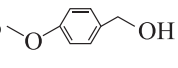 (2)++CO2↑+H2O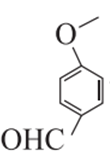 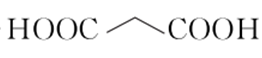 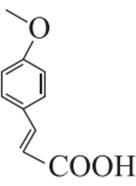 (3)②④(4)     10     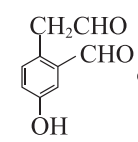 (5)OHCCH2CHOHOOCCH2COOHCH3CH=CHCOOH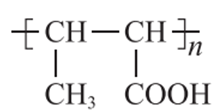 